ПРОТОКОЛ № _____Доп. Вр.                    в пользу                                           Серия 11-метровых                    в пользу                                            Подпись судьи : _____________________ /_________________________ /ПредупрежденияУдаленияПредставитель принимающей команды: ______________________ / _____________________ Представитель команды гостей: _____________________ / _________________________ Замечания по проведению игры ______________________________________________________________________________________________________________________________________________________________________________________________________________________________________________________________________________________________________________________________________________________________________________________________________________________________________________________________________________________________________________________________Травматические случаи (минута, команда, фамилия, имя, номер, характер повреждения, причины, предварительный диагноз, оказанная помощь): _________________________________________________________________________________________________________________________________________________________________________________________________________________________________________________________________________________________________________________________________________________________________________________________________________________________________________Подпись судьи:   _____________________ / _________________________Представитель команды: ______    __________________  подпись: ___________________    (Фамилия, И.О.)Представитель команды: _________    _____________ __ подпись: ______________________                                                             (Фамилия, И.О.)Лист травматических случаевТравматические случаи (минута, команда, фамилия, имя, номер, характер повреждения, причины, предварительный диагноз, оказанная помощь)_______________________________________________________________________________________________________________________________________________________________________________________________________________________________________________________________________________________________________________________________________________________________________________________________________________________________________________________________________________________________________________________________________________________________________________________________________________________________________________________________________________________________________________________________________________________________________________________________________________________________________________________________________________________________________________________________________________________________________________________________________________________________________________________________________________________________________________________________________________________________________________________________________________________________________________________________________________________________________________________________________________________________________________________________________________________________________________________________________________________________________________Подпись судьи : _________________________ /________________________/ 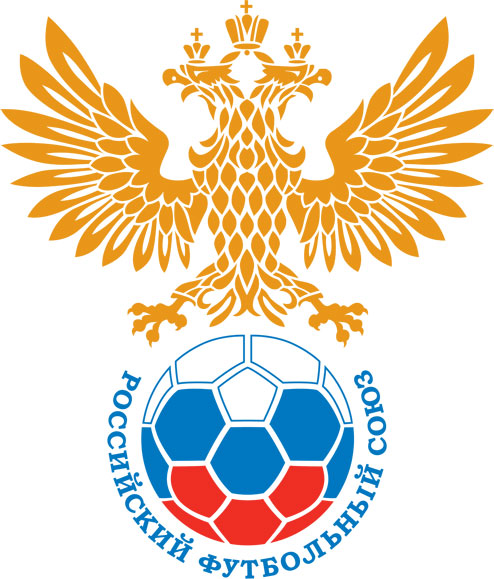 РОССИЙСКИЙ ФУТБОЛЬНЫЙ СОЮЗМАОО СФФ «Центр»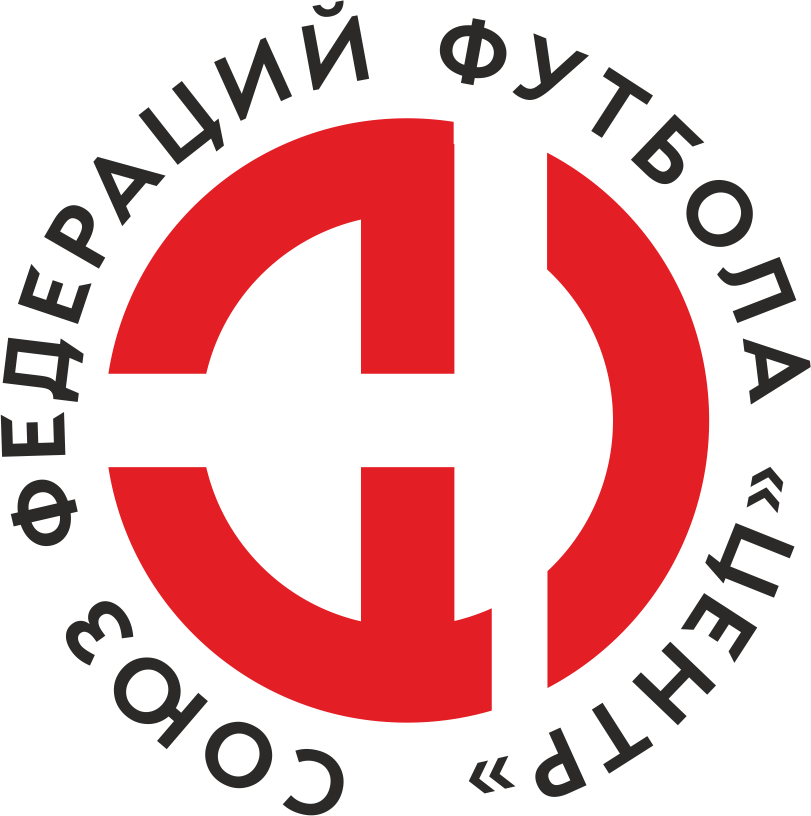    Первенство России по футболу среди команд III дивизиона, зона «Центр» _____ финала Кубка России по футболу среди команд III дивизиона, зона «Центр»Стадион «Старт» (Нововоронеж)Дата:16 сентября 2020Атом (Н-воронеж)Атом (Н-воронеж)Атом (Н-воронеж)Атом (Н-воронеж)Академия футбола (Тамбов)Академия футбола (Тамбов)команда хозяевкоманда хозяевкоманда хозяевкоманда хозяевкоманда гостейкоманда гостейНачало:16:30Освещение:естественноеестественноеКоличество зрителей:200Результат:1:2в пользуАкадемия футбола (Тамбов)1 тайм:1:1в пользуничьяСудья:Стрелков Александр  (Тула)кат.1 кат.1 помощник:Заикин Дмитрий (Тула)кат.1 кат.2 помощник:Квасов Иван (Рязань)кат.1 кат.Резервный судья:Резервный судья:Филиппов Дмитрийкат.1 кат.Инспектор:Пешков Александр Васильевич (Воронеж)Пешков Александр Васильевич (Воронеж)Пешков Александр Васильевич (Воронеж)Пешков Александр Васильевич (Воронеж)Делегат:СчетИмя, фамилияКомандаМинута, на которой забит мячМинута, на которой забит мячМинута, на которой забит мячСчетИмя, фамилияКомандаС игрыС 11 метровАвтогол0:1Вадим РозенбергАкадемия футбола (Тамбов)271:1Александр АкуловАтом (Н-воронеж)331:2Александр ШурловАкадемия футбола (Тамбов)61Мин                 Имя, фамилия                          КомандаОснованиеРОССИЙСКИЙ ФУТБОЛЬНЫЙ СОЮЗМАОО СФФ «Центр»РОССИЙСКИЙ ФУТБОЛЬНЫЙ СОЮЗМАОО СФФ «Центр»РОССИЙСКИЙ ФУТБОЛЬНЫЙ СОЮЗМАОО СФФ «Центр»РОССИЙСКИЙ ФУТБОЛЬНЫЙ СОЮЗМАОО СФФ «Центр»РОССИЙСКИЙ ФУТБОЛЬНЫЙ СОЮЗМАОО СФФ «Центр»РОССИЙСКИЙ ФУТБОЛЬНЫЙ СОЮЗМАОО СФФ «Центр»Приложение к протоколу №Приложение к протоколу №Приложение к протоколу №Приложение к протоколу №Дата:16 сентября 202016 сентября 202016 сентября 202016 сентября 202016 сентября 2020Команда:Команда:Атом (Н-воронеж)Атом (Н-воронеж)Атом (Н-воронеж)Атом (Н-воронеж)Атом (Н-воронеж)Атом (Н-воронеж)Игроки основного составаИгроки основного составаЦвет футболок: синие       Цвет гетр: синиеЦвет футболок: синие       Цвет гетр: синиеЦвет футболок: синие       Цвет гетр: синиеЦвет футболок: синие       Цвет гетр: синиеНЛ – нелюбительНЛОВ – нелюбитель,ограничение возраста НЛ – нелюбительНЛОВ – нелюбитель,ограничение возраста Номер игрокаЗаполняется печатными буквамиЗаполняется печатными буквамиЗаполняется печатными буквамиНЛ – нелюбительНЛОВ – нелюбитель,ограничение возраста НЛ – нелюбительНЛОВ – нелюбитель,ограничение возраста Номер игрокаИмя, фамилияИмя, фамилияИмя, фамилия16Михаил Алфимов Михаил Алфимов Михаил Алфимов 4Роман Горбунов Роман Горбунов Роман Горбунов 36Ян Ильченко  Ян Ильченко  Ян Ильченко  13Андрей Силкин Андрей Силкин Андрей Силкин 17Денис Якунин  Денис Якунин  Денис Якунин  19Дмитрий Сапельников Дмитрий Сапельников Дмитрий Сапельников 24Антон Мамонтов Антон Мамонтов Антон Мамонтов 80Денис Лутай Денис Лутай Денис Лутай 57Александр Акулов Александр Акулов Александр Акулов 98Роберт Ямлиханов Роберт Ямлиханов Роберт Ямлиханов 10Сергей Колпаков Сергей Колпаков Сергей Колпаков Запасные игроки Запасные игроки Запасные игроки Запасные игроки Запасные игроки Запасные игроки 21Владимир Мезинов Владимир Мезинов Владимир Мезинов 7Сергей МягкийСергей МягкийСергей Мягкий14Кирилл ДергачевКирилл ДергачевКирилл Дергачев23Максим БеляевМаксим БеляевМаксим Беляев25Владислав ЖивоглазовВладислав ЖивоглазовВладислав Живоглазов28Никита БезручкоНикита БезручкоНикита Безручко1Александр ПроскуринАлександр ПроскуринАлександр Проскурин88Алексей СиротинАлексей СиротинАлексей Сиротин96Александр АлексеевАлександр АлексеевАлександр АлексеевТренерский состав и персонал Тренерский состав и персонал Фамилия, имя, отчествоФамилия, имя, отчествоДолжностьДолжностьТренерский состав и персонал Тренерский состав и персонал 1Тренерский состав и персонал Тренерский состав и персонал 234567ЗаменаЗаменаВместоВместоВместоВышелВышелВышелВышелМинМинСудья: _________________________Судья: _________________________Судья: _________________________11Антон МамонтовАнтон МамонтовАнтон МамонтовСергей МягкийСергей МягкийСергей МягкийСергей Мягкий464622Сергей КолпаковСергей КолпаковСергей КолпаковВладимир Мезинов Владимир Мезинов Владимир Мезинов Владимир Мезинов 6868Подпись Судьи: _________________Подпись Судьи: _________________Подпись Судьи: _________________33Александр АкуловАлександр АкуловАлександр АкуловМаксим БеляевМаксим БеляевМаксим БеляевМаксим Беляев7575Подпись Судьи: _________________Подпись Судьи: _________________Подпись Судьи: _________________44Андрей СилкинАндрей СилкинАндрей СилкинВладислав ЖивоглазовВладислав ЖивоглазовВладислав ЖивоглазовВладислав Живоглазов8686556677        РОССИЙСКИЙ ФУТБОЛЬНЫЙ СОЮЗМАОО СФФ «Центр»        РОССИЙСКИЙ ФУТБОЛЬНЫЙ СОЮЗМАОО СФФ «Центр»        РОССИЙСКИЙ ФУТБОЛЬНЫЙ СОЮЗМАОО СФФ «Центр»        РОССИЙСКИЙ ФУТБОЛЬНЫЙ СОЮЗМАОО СФФ «Центр»        РОССИЙСКИЙ ФУТБОЛЬНЫЙ СОЮЗМАОО СФФ «Центр»        РОССИЙСКИЙ ФУТБОЛЬНЫЙ СОЮЗМАОО СФФ «Центр»        РОССИЙСКИЙ ФУТБОЛЬНЫЙ СОЮЗМАОО СФФ «Центр»        РОССИЙСКИЙ ФУТБОЛЬНЫЙ СОЮЗМАОО СФФ «Центр»        РОССИЙСКИЙ ФУТБОЛЬНЫЙ СОЮЗМАОО СФФ «Центр»Приложение к протоколу №Приложение к протоколу №Приложение к протоколу №Приложение к протоколу №Приложение к протоколу №Приложение к протоколу №Дата:Дата:16 сентября 202016 сентября 202016 сентября 202016 сентября 202016 сентября 202016 сентября 2020Команда:Команда:Команда:Академия футбола (Тамбов)Академия футбола (Тамбов)Академия футбола (Тамбов)Академия футбола (Тамбов)Академия футбола (Тамбов)Академия футбола (Тамбов)Академия футбола (Тамбов)Академия футбола (Тамбов)Академия футбола (Тамбов)Игроки основного составаИгроки основного составаЦвет футболок: красные   Цвет гетр:  красныеЦвет футболок: красные   Цвет гетр:  красныеЦвет футболок: красные   Цвет гетр:  красныеЦвет футболок: красные   Цвет гетр:  красныеНЛ – нелюбительНЛОВ – нелюбитель,ограничение возрастаНЛ – нелюбительНЛОВ – нелюбитель,ограничение возрастаНомер игрокаЗаполняется печатными буквамиЗаполняется печатными буквамиЗаполняется печатными буквамиНЛ – нелюбительНЛОВ – нелюбитель,ограничение возрастаНЛ – нелюбительНЛОВ – нелюбитель,ограничение возрастаНомер игрокаИмя, фамилияИмя, фамилияИмя, фамилия1Илья Кораблев Илья Кораблев Илья Кораблев 24Илья Герасимов Илья Герасимов Илья Герасимов 4Вадим Розенберг Вадим Розенберг Вадим Розенберг 18Артем Мухаренов Артем Мухаренов Артем Мухаренов 15Антон Архипов Антон Архипов Антон Архипов 27Кирилл Лосев Кирилл Лосев Кирилл Лосев 30Даниил Живилков Даниил Живилков Даниил Живилков 9Александр Шурлов Александр Шурлов Александр Шурлов 29Артем Доронин Артем Доронин Артем Доронин 23Вячеслав Шабанов Вячеслав Шабанов Вячеслав Шабанов 8Александр Малыгин Александр Малыгин Александр Малыгин Запасные игроки Запасные игроки Запасные игроки Запасные игроки Запасные игроки Запасные игроки 16Данила ИвановДанила ИвановДанила Иванов27Кирилл ЛосевКирилл ЛосевКирилл Лосев17Дмитрий БыковДмитрий БыковДмитрий Быков6Владислав ПавельевВладислав ПавельевВладислав Павельев32Роман ЖеребятьевРоман ЖеребятьевРоман Жеребятьев13Александр НовиковАлександр НовиковАлександр Новиков14Денис СадчиковДенис СадчиковДенис СадчиковТренерский состав и персонал Тренерский состав и персонал Фамилия, имя, отчествоФамилия, имя, отчествоДолжностьДолжностьТренерский состав и персонал Тренерский состав и персонал 1Тренерский состав и персонал Тренерский состав и персонал 234567Замена Замена ВместоВместоВышелМинСудья : ______________________Судья : ______________________11Даниил ЖивилковДаниил ЖивилковДенис Садчиков4622Артем ДоронинАртем ДоронинРоман Жеребятьев51Подпись Судьи : ______________Подпись Судьи : ______________Подпись Судьи : ______________33Александр МалыгинАлександр МалыгинКирилл Лосев51Подпись Судьи : ______________Подпись Судьи : ______________Подпись Судьи : ______________44Вячеслав ШабановВячеслав ШабановАлександр Новиков5155Александр ШурловАлександр ШурловДмитрий Быков6866Вадим РозенбергВадим РозенбергВладислав Павельев8477        РОССИЙСКИЙ ФУТБОЛЬНЫЙ СОЮЗМАОО СФФ «Центр»        РОССИЙСКИЙ ФУТБОЛЬНЫЙ СОЮЗМАОО СФФ «Центр»        РОССИЙСКИЙ ФУТБОЛЬНЫЙ СОЮЗМАОО СФФ «Центр»        РОССИЙСКИЙ ФУТБОЛЬНЫЙ СОЮЗМАОО СФФ «Центр»   Первенство России по футболу среди футбольных команд III дивизиона, зона «Центр» _____ финала Кубка России по футболу среди футбольных команд III дивизиона, зона «Центр»       Приложение к протоколу №Дата:16 сентября 2020Атом (Н-воронеж)Академия футбола (Тамбов)команда хозяевкоманда гостей